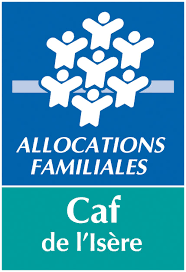 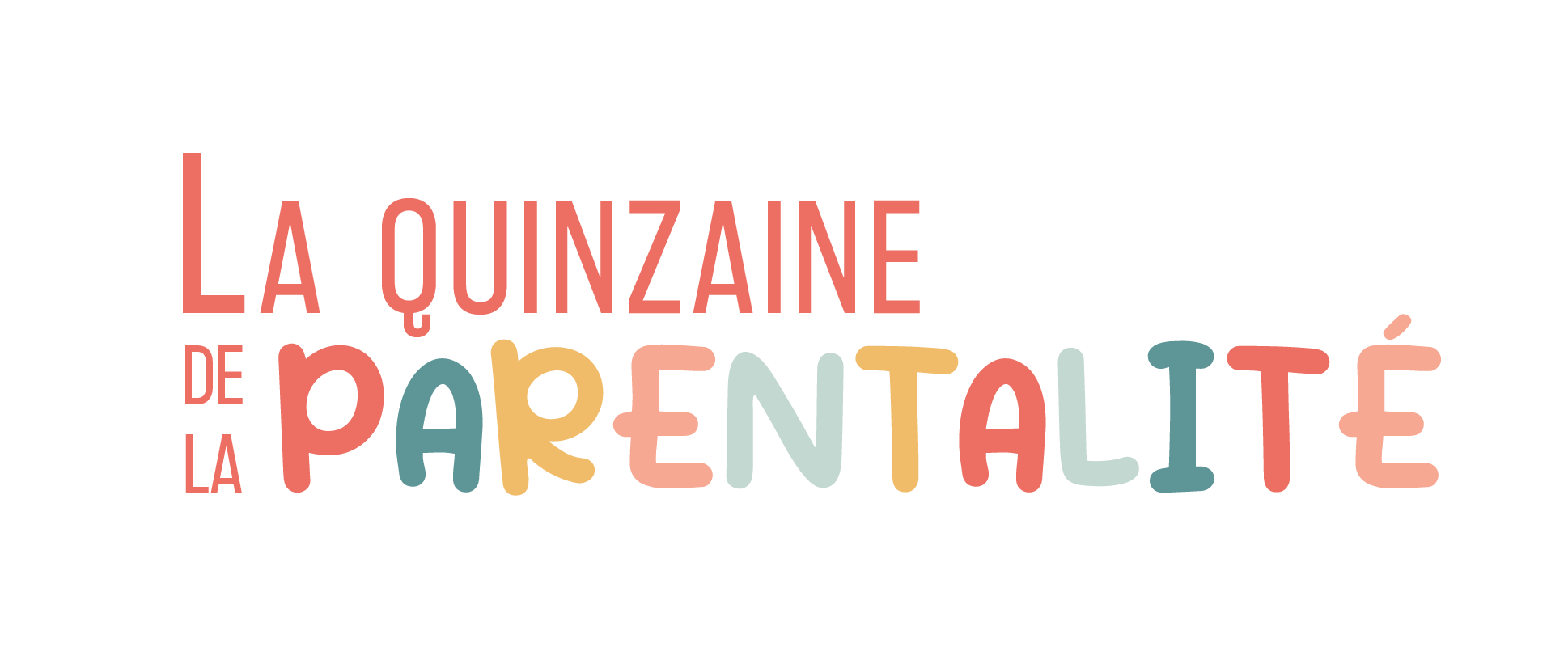 Dossier de candidature 2024 pour apparaitre dans le programme, à retourner par mail, en un seul exemplaire daté et signé, avant le 15 mars 2024NB : Ce dossier n’est pas un dossier de demande de subventionNOM OU STRUCTURE :	Ville :  	Nom de l’action :	Présentation de l’association ou de l’organisme Identification de votre association / organismeNom		Sigle : 	Adresse de son siège social :	Code postal :	Commune : 	Téléphone : 	Télécopie : 	Courriel : 	Numéro SIRET : 	Adresse de correspondance, si différente : 	Code postal :  	Commune : 	Identification du responsable de l’association / organisme et de la personne chargée du dossierLe représentant légal (le président, ou autre personne désignée par les statuts)Nom : 	Prénom : 	Qualité : 	Téléphone : 	Courriel : 	La personne référente de l’action présentée dans le cadre de la Quinzaine de la parentalité Nom : 	Prénom : 	Qualité : 	Téléphone : 	Courriel : 	Objet de votre association / organismeVotre association est-elle reconnue d’utilité publique ? 	 Non	 ouiPRESENTATION DE L’ACTIONModalités de l’actionPrécisez la nature prioritaire de votre action, en vous limitant à une seule sélection.	 Portes ouvertes, temps convivial	 Groupe de paroles / groupes d’échanges / d’expression et d’échanges entre parents	 Action Parent / Enfant – Atelier Parent /Ado – Accueil Parent/Enfant	Stand information	Action parents-enfants	Conférences ou cycles de conférences/débats Projection /exposition / Théâtre Forum  Autres (précisez) : 		Thématique de l’action (ligne 3 du tableau à remplir page 6)       Précisez la nature prioritaire de votre thématique, en vous limitant à une seule thématique si possible. Thématique fil rouge : « Parents / ados : mode d’emploi ?»   oui / non	 Devenir Parents  Relations parents/enfants autour de la petite enfance (0-5 ans)	Relations parents/enfants autour de l’enfance (6-11 ans) 	Relations parents-enfants à la pré-adolescente et à l’adolescence (12 ans et plus)	Partage des rôles parentaux, sur la coparentalité, la place des pères, la place des grands parentsLes événements fragilisant les parents dans l’exercice de leur fonction : la séparation, le deuil, le handicap, la maladie...	Relations familles - école	Sur une autre thématique, précisez quelle est cette thématique : 		Territoire de l’action        Localisation de l’action : Commune: (ligne 6 du tableau à remplir page 6)	Nom du quartier (si besoin): 	Lieu et adresse précise du lieu de l’action : (ligne 7 du tableau à remplir page 6)		Type de territoire : 	 Milieu rural 	 Milieu urbain 	 Quartier politique de la ville Public visé: (ligne 9 du tableau à remplir page 6) Tous les parents   Parents d’enfant de moins de 6 ans   Parents d’enfant de 6 à 11 ans   Parents d’adolescents  Autre (précisez) : 	 	Descriptif de l’action (contenu synthétique qui apparaitra dans le programme en ligne 4 du tableau à remplir page 6)Merci de nous préciser : Si l’action est dans la thématique fil rouge “Parents/ ados : mode d’emploi ? ”  Les contenus qui seront abordés, Le déroulement détaillé du programmeLes moyens associésLes intervenants pressentisLe partenariat développé, la dynamique territoriale, coordination avec des dispositifs de soutien à la parentalité +  préciser pour chaque action les modalités d’adaptation si les conditions sanitaires ne permettaient pas la rencontre physiqueNature de la participation des parents : Les parents sont porteurs du projet (à l’initiative, pilote ou co-pilote)  Les parents contribuent à la réalisation de l’action (organisation, animation…)  Les parents participent à l’action (présence et intervention)   Les parents assistent à l’action (présence)  Autres préciser : 	Pour les prestataires, merci de renseigner les informations suivantes Coordonnées (nom, tél et courriel) ________________________________________________Prix estimé de l’intervention _____________Dans le cadre de l’élaboration du programme de la Quinzaine de la parentalité, veuillez compléter les informations suivantes. Ces informations figureront dans le programme global de la quinzaine : BUDGET PREVISIONNEL DE L’ACTION (à titre indicatif)EngagementsCette fiche doit obligatoirement être remplie pour toutes les demandes de participation à la quinzaine.Si le signataire n’est pas le représentant légal de l’association, merci de joindre le pouvoir lui permettant d’engager celle-ci.Je soussigné(e),	 (nom et prénom)représentant(e) légal(e) de l’association / organisme,-   S’engage à respecter la charte de Laïcité de la Caf de l’Isère-  Déclare que l’association / organisme s’engage à utiliser les supports de communication transmis par la Caf de l’Isère et à faire apparaître les logos de la Caf de l’Isère et des actions de soutien à la parentalité 38 dans les différents supports de communication et de publications de(s) l’action(s) retenue(s).-  Déclare que l’association / organisme s’engage à respecter les délais fixés pour la mise en œuvre opérationnelle et compléter la fiche bilan dans les 15 jours suivant la réalisation de l’action et à la retourner au pôle parentalité.Fait, le 	 à 		Signature et cachetAction 1Action 2Action 3Action 41Nom du porteur de projet (structure) 2Nom de l’action3Thématique de l’action 4Contenu synthétique de l’action5Date(s)6Commune où a lieu l’action7Lieu précis de l’action 8Horaires9Public visé10Modalités : gratuit, participation financière (précisez le montant), renseignements auprès de qui, etc..Action 5Action 6Action 7Action 81Nom du porteur de projet (structure) 2Nom de l’action3Thématique de l’action4Contenu synthétique de l’action5Date(s)6Commune où a lieu l’action7Lieu précis8Horaires9Public visé10Modalités : gratuit, participation financière (précisez le montant), renseignements auprès de qui etc..